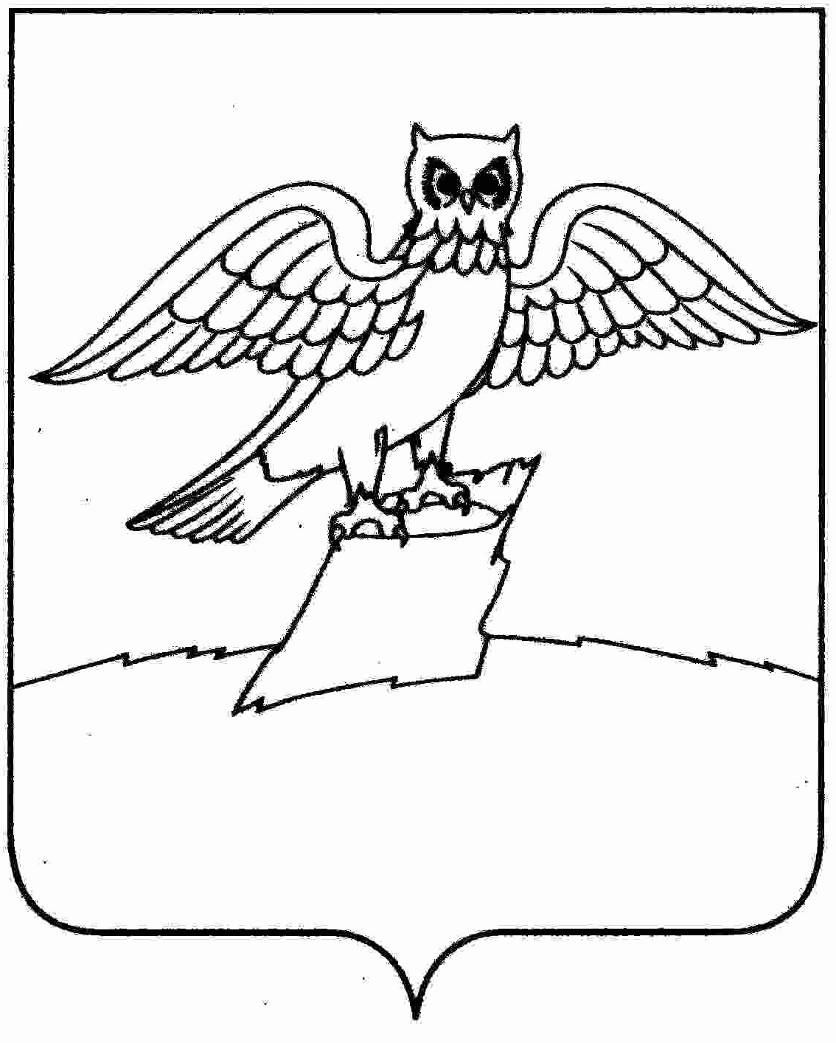 АДМИНИСТРАЦИЯ  ГОРОДА   КИРЖАЧ КИРЖАЧСКОГО РАЙОНАР А С П О Р Я Ж Е Н И Е  24.09.2018                                                                                № 140-р             Об утверждении плана по устранению    неэффективных налоговых льгот (пониженных ставок по налогам), установленныхрешением Советом народных депутатов города Киржач Киржачского района Владимирской области         В соответствии с распоряжением администрации области от 14.09.2018          № 617-р «Об утверждении плана по устранению  неэффективных налоговых льгот (пониженных ставок по налогам),предоставленных законодательством области», а также Соглашением об условиях предоставлении дотации на выравнивание бюджетной обеспеченности из  бюджета муниципального образования Киржачский район бюджету муниципального образования город Киржач Киржачского района от 27.02.2018 №15, заключенным  между администрацией Киржачского района Владимирской области  и  администрацией города Киржач Киржачского района Владимирской области :      1. Утвердить план по устранению неэффективных налоговых льгот (пониженных ставок по налогам), установленных решением Совета народных депутатов  города Киржач Киржачского района Владимирской области, согласно приложению   к настоящему распоряжению.       2.  Признать утратившим силу распоряжение главы города Киржач от 30.11.2017 № 148-р « Об утверждении плана по устранению с  1 января 2018 года неэффективных налоговых льгот (пониженных ставок по налогам) и результатов оценки эффективности налоговых льгот (пониженных ставок по налогам), установленных решением Советом народных депутатов города Киржач Киржачского района Владимирской области» .      3.      Контроль  за исполнением настоящего распоряжения оставляю за собой.     4.   Настоящее распоряжение вступает в силу  со дня  его подписания и подлежит  размещению  на официальном сайте администрации города Киржач.Глава  администрации  города  Киржач 		                    Н.В. СкороспеловаПриложение №1                                                                                                           к распоряжению администрации города  Киржач                                                                                                                                        от 24.09.2018 №  140-рПланпо устранению  неэффективных налоговых льгот (пониженных ставок по налогам), установленных решением Совета народных депутатов  города Киржач  Киржачского района Владимирской областиПриложение №1                                                                                                           к распоряжению администрации города  Киржач                                                                                                                                        от                         №  Планпо устранению  неэффективных налоговых льгот (пониженных ставок по налогам), установленных решением Совета народных депутатов  города Киржач  Киржачского района Владимирской областиЗавизировано:Зам.главы администрации города повопросам жизнеобеспечения                                        М.Н.МошковаЗав. юридическим отделом                                                       В.В.КорогодинаЗав.отделом организационно-контрольной  и кадровой работы                                      И.Н. ШтроткинаИсполнитель: Т.Н.Сидорова, 6-13-89Согласовано:           Зав. финансовым отделом                                           Т.Н.Сидорова                Разослать:1. Финансовый отдел                                        - 1 экз.2. В дело                                                             - 1 экз.                                                    Согласовано:           Зав. финансовым отделом                                           Т.Н.Сидорова                № п/пНаименование мероприятияСрок реализации мероприятияФорма отчетностиБюджетный эффект от реализации плана, млн.рублейОтветственныйисполнитель1234561.Проведение оценки эффективности налоговых льгот (пониженных ставок по налогам) и составление отчета о результатах проведенной оценки бюджетной и социальной эффективности налоговых льгот (пониженных налоговых  ставок по налогам), установленных решением Совета народных депутатов  города Киржач  Киржачского района Владимирской областиЕжегодно до 15 маяАналитическая записка-Финансовый отдел администрации города Киржач, отдел по  имуществу и землеустройству администрации города2.Обобщение результатов бюджетной и социальной эффективности налоговых льгот  (пониженных ставок по налогам), установленных решением Совета народных депутатов  города Киржач  Киржачского района Владимирской области и их направление в финансовое управление администрации Киржачского районаЕжегодно до 10 июляАналитическая записка-Финансовый отдел администрации города Киржач№ п/пНаименование мероприятияСрок реализации мероприятияФорма отчетностиБюджетный эффект от реализации плана, млн.рублейОтветственныйисполнитель1234561.Проведение оценки эффективности налоговых льгот (пониженных ставок по налогам) и составление отчета о результатах проведенной оценки бюджетной и социальной эффективности налоговых льгот (пониженных налоговых  ставок по налогам), установленных решением Совета народных депутатов  города Киржач  Киржачского района Владимирской областиЕжегодно до 15 маяАналитическая записка-Финансовый отдел администрации города Киржач, отдел по  имуществу и землеустройству администрации города2.Обобщение результатов бюджетной и социальной эффективности налоговых льгот  (пониженных ставок по налогам), установленных решением Совета народных депутатов  города Киржач  Киржачского района Владимирской области и их направление в финансовое управление администрации Киржачского районаЕжегодно до 10 июняАналитическая записка-Финансовый отдел администрации города Киржач4.Рассмотрение вопроса оптимизации налоговых льгот  по результатам оценки их эффективности и подготовка предложений главе  администрации города Киржач по отмене неэффективных налоговых льготВ случае необходимостиАналитическая записка-Финансовый отдел администрации города Киржач5.Разработка и представление главе  администрации города Киржач для внесения в Совет народных депутатов города Киржач Киржачского района Владимирской области проектов решений по отмене  неэффективных налоговых льготВ случае необходимостиПроект решения Совета народных депутатов города Киржач Киржачского района Владимирской области-Финансовый отдел администрации  города Киржач